MOOR PARK MEDICAL PRACTICEThere is a new Central NHS Computer System called the Summary Care Record (SCR). It is an electronic record which contains information about the medicines you take, allergies you suffer from and any bad reactions to medicines you have had.Why do I need a Summary Care Record?Storing information in one place makes it easier for healthcare staff to treat you in an emergency, or when your GP practice is closed.This information could make a difference to how a doctor decides to care for you, for example which medicines they choose to prescribe for you.Who can see it?Only healthcare staff involved in your care can see your Summary Care Record. How do I know if I have one?Over half of the population of England now have a Summary Care Record. You can find out whether Summary Care Records have come to your area by looking at our interactive map or by asking your GPDo I have to have one?No, it is not compulsory. If you choose to opt out of the scheme, then you will need to complete a form and bring it along to the surgery. You can use the form at the foot of this page.More InformationFor further information visit the NHS Care records website or the HSCIC WebsiteDownload the opt out form >>>>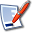 